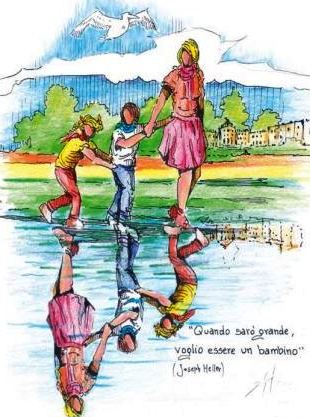 … Insieme verso il FuturoProgetto sistemazione area esterna della scuola (corte chiusa) inLABORATORIO AMBIENTALE con aiuole in adozione alle classi ePergola per lezione all'aperto.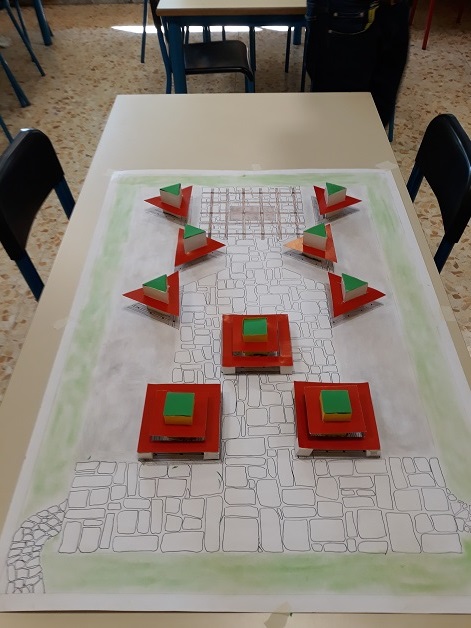 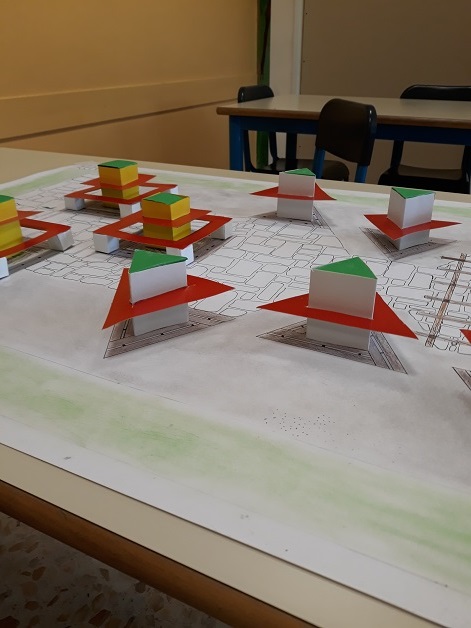 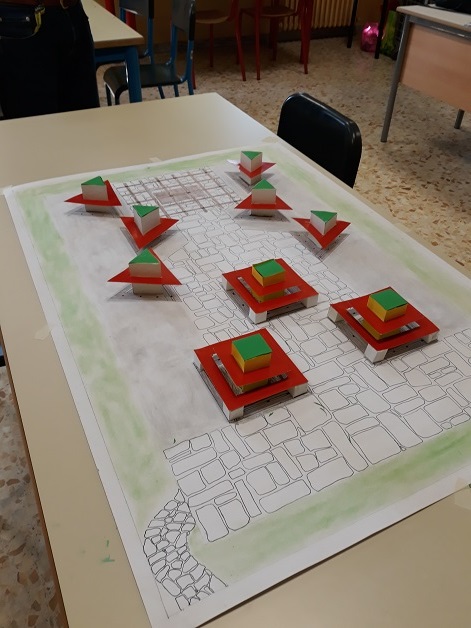 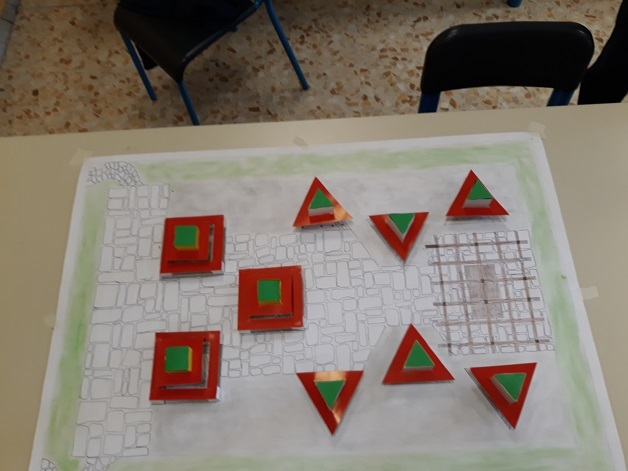 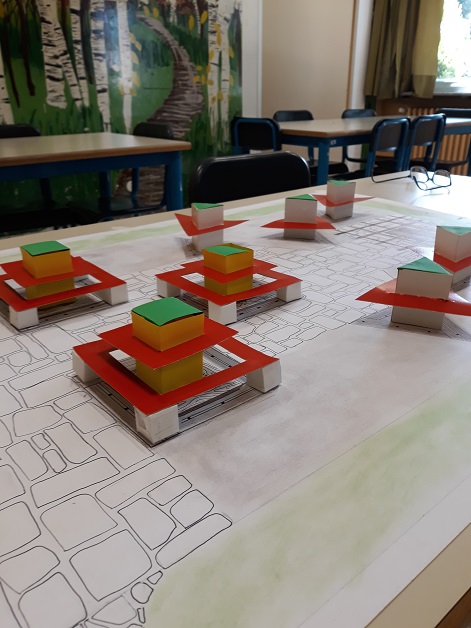 Pubblicata il 16 maggio 2019 